23.03. Построение математических моделей для решения практических задач.Задание: законспектировать данный материал и решить следующие задачи:Классификация текстовых задач:Задачи на движение;Задачи на смеси и сплавы;Задачи на проценты;Задачи на работу.Этапы решения прикладных задачПостроение математической модели.Решение математической задачи.Анализ полученного результата, исходя из содержания прикладной задачи.Математическая модельЧисловые и буквенные выражения.Формулы.Уравнения.Неравенства.Функции и графики.Таблица - способ структурирования данных. Представляет собой распределение данных по однотипным строкам и столбцам.Основные принципы работы с таблицей:Таблица должна быть «живой», действенной моделью, создаваться самим человеком.Принцип единообразия. Величины, занесенные в первый и третий столбики таблицы, должны находиться в прямопропорциональной  зависимости.Таблица должна помогать анализу данных, не обременять решение.Использование таблиц для решения текстовых задач по математике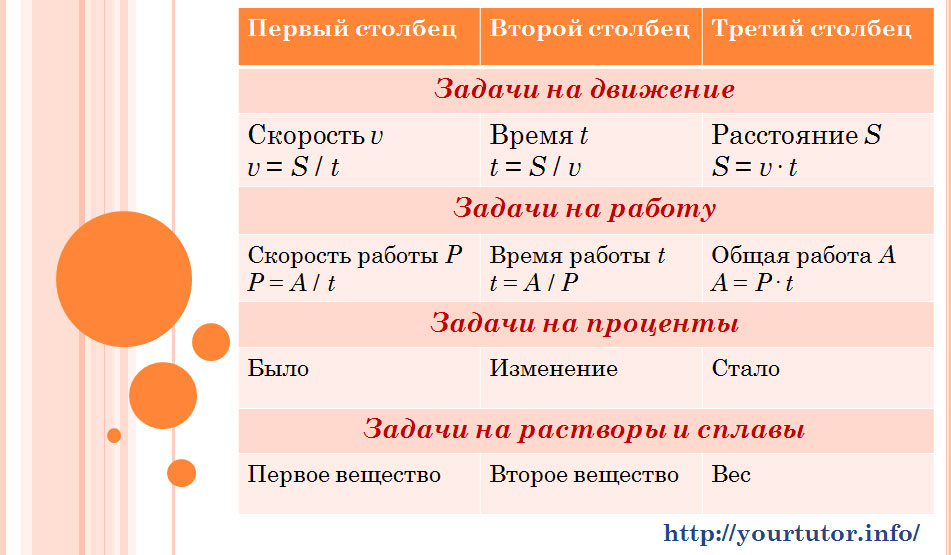 Задача 1. Задача на работу. Николай рассчитал, что он сможет хорошо приготовиться к экзамену, если будет до экзамена решать по 12 задач в день. Однако ежедневно он перевыполнял свою норму на 8 задач и уже за 5 дней  до экзамена решил на 20 задач больше, чем планировал первоначально. Сколько задач решил Николай?Решение: Вводим неизвестную: пусть x – количество всех задач, которые он планировал решитьТ.к. Николай, решая за 1 день на 8 задач больше, чем планировал, решил за 5 дней до экзамена на 20 задач больше задуманного, то Ответ: 100 задачЗадача 2. Сколько граммов воды надо добавить к 80 г раствора, содержащего 15% соли, чтобы получить 12%-ный раствор?Пусть x – количество воды, которую нужно долить.т.к. масса соли в растворе остаётся постоянной, то 0,15*80=0,12*(80+х)Ответ: 20 граммРешить самостоятельно: Задача 3. На двух копировальных машинах, работающих одновременно, можно сделать копию пакета документов за 10 мин. За какое время можно выполнить эту работу на каждой машине в отдельности, если известно, что на первой машине её можно сделать на 15 мин быстрее, чем на второй?Задача 4. Два мотоциклиста выехали одновременно из городов А и В навстречу друг другу. Через час они встретились и, не останавливаясь, продолжили двигаться. Один из них прибыл в город А на 35 мин раньше, чем второй – в город В. Найдите скорость  каждого мотоциклиста, если расстояние между городами составляет 140 км.Задача 5. Первая труба пропускает на 4 литра воды в минуту меньше, чем вторая труба. Сколько литров в минуту пропускает первая труба, если бассейн объёмом 480 литров она заполняет на 20 минуты дольше, чем вторая труба?Число задач, решённых за 1 день (з/д)Время (д)Всего задачПланировал12xРешил20x+20Концентрация соли в растворе (выраженная в дробях)Масса раствора (г)Масса соли в растворе (г)Было0,15800,15*80Стало0,1280 + x0,12*(80+х)